Информация о проведении социально-психологического тестированияВ соответствии с приказом Министерства просвещения Российской Федерации от 20февраля 2020 г. № 59 «Об утверждении Порядка проведения социально-психологического тестирования обучающихся в общеобразовательных организациях и профессиональных образовательных организациях» в сентябре – октябре 2023 года будет проведено социально-психологическое тестирование обучающихся МОУ СОШ ... Примерный текст обращения к обучающимсяУважаемые ребята! По всей России проводится социально-психологическое тестирование обучающихся, направленное на выявление факторов риска и факторов защиты, влияющих на поведение людей в разных жизненных ситуациях.Каждый человек в жизни сталкивается с трудностями, рисками, но все их преодолевают по-разному. В условиях трудных жизненных ситуаций нужно проявлять психологическую устойчивость, уровень сформированности которой зависит, в том числе, от соотношения факторов риска и факторов защиты.Исследование позволит выявить степень вашей психологической устойчивости в таких ситуациях. Чем откровеннее будут ваши ответы, тем точнее вы получите результат. Конфиденциальность личных данных гарантируется.Сразу после окончания тестирования вы сможете увидеть результаты, отражающие ваш профиль факторов риска и защиты, обеспечивающих вашу психологическую устойчивость. Эти данные доступны только вам, их можно сфотографировать для дальнейшего изучения. Полученные результаты вы можете обсудить с родителями (законными представителями), педагогом-психологом или другим специалистом, которому вы доверяете.Ответы на вопросы – это ваше личное мнение. Для нас важен каждый ответ, так как от этого зависит общая картина результатов.Предлагаем Вам принять участие в тестировании.Информация для родителейПример сообщения на официальных ресурсах образовательной организации «Уважаемые родители!	В образовательных организациях Российской Федерации ежегодно проводится масштабное тестирование социально значимых характеристик личности современных детей и подростков. Тестированию подлежат обучающиеся всех без исключения общеобразовательных организаций и профессиональных образовательных организаций, а также образовательных организаций высшего образования.	Тестирование позволяет определить у обучающихся образовательных организаций наиболее сильные и ресурсные стороны личности, специфические поведенческие реакции в стрессовой ситуации, различные формы рискованного поведения. Анализ результатов поможет организовать индивидуальные профилактические и коррекционные мероприятия для обеспечения благополучия личности обучающихся, оказать своевременную психолого-педагогическую помощь и поддержку.	Методика тестирования включает перечень вопросов на понятном для обучающихся языке. Длительность проведения учитывает возрастные особенности участников тестирования и не превышает одного урока. Задача обучающегося – внимательно прочитать вопрос и выбрать вариант ответа. Правильных или неправильных ответов на вопросы не существует. Количественный подсчёт осуществляется автоматически, что обеспечивает точность оценки.	Согласие на участие ребёнка в тестировании – это возможность вам удержать в поле своего внимания вопросы рисков и безопасного образа жизни детей и подростков.	Вы как законные представители своих детей имеете возможность задать любые вопросы, связанные с процедурой тестирования. По окончании проведения тестирования и обработки ответов вы сможете обратиться за результатами к организаторам (педагогу-психологу образовательной организации) и получить соответствующие рекомендации».Материалы для родительского собранияВариант обращения к родителям Уважаемые родители!Вы, безусловно, самые близкие и значимые для ребёнка люди. Вы стремитесь быть успешными родителями. Вы испытываете тревогу и беспокойство за будущее и настоящее своего ребёнка. Это здоровые эмоции, они заставляют действовать, своевременно прояснять то, что Вас беспокоит.В современной жизни много соблазнов и запретов для наших детей, которые привлекают, манят и провоцируют их на неоправданно рискованное поведение. Молодёжная среда – благодатная почва для целенаправленного воздействия на наших детей, их вовлечения в противоправную деятельность и асоциальное поведение.До 60 процентов школьников сообщают, что подвергаются давлению со стороны сверстников, побуждающих их принимать алкоголь или наркотики. Модными становятся такие виды рискованногоподросткового поведения, как руфинг, зацепинг, паркур, самоповреждение, суицидальное поведение, киберагрессия, экстремизм и пр. Детей вовлекают в группы смерти, культивируют агрессивные протестные формы поведения, вовлекают в преступные группы и пр.Не стоит успокаивать себя соображениями вроде: «С моим ребёнком такого случиться не может». Помните! Чем раньше Вы заметите неладное, тем легче будет справиться с бедой.В период с 15 сентября по 15 октября 2023 года в регионе проводится социально-психологическое тестирование в отношении обучающихся, достигших возраста 13 лет. Тестирование проводится по Единой методике, утверждённой Министерством просвещения Российской Федерации. Она направлена на выявление факторов риска и факторов защиты, влияющих на поведение людей в разных жизненных ситуациях и определяющих, в том числе, уровень психологической устойчивости ребёнка.Факторы риска и факторы защиты формируются в процессе взросления человека. Если у ребёнка больше факторов риска, то он может быть склонен к зависимому и рискованному поведению. Преобладание факторов защиты способствует развитию психологической устойчивости ребёнка (способность сказать: «НЕТ!», умение противостоять трудностям, давлению обстоятельств, стремление к сохранению собственного физического и психического здоровья и пр.).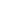 Тестирование позволяет не только выявить соотношение факторов риска и факторов защиты, но и узнать сильные стороны ребёнка, чтобы в дальнейшем сделать упор на их развитие и помочь ребёнку противостоять окружающим обстоятельствам.Тестирование проводится ежегодно и одновременно во всех регионах России. Это опрос, выявляющий мнения, представления и позиции обучающихся относительно их самих и обстоятельств, в которых они находятся.Процедура тестирования конфиденциальная, результаты обезличены и представлены в обобщённом виде. Каждому обучающемуся присваивается индивидуальный код участника, который делает невозможным персонификацию данных. Список индивидуальных кодов и соответствующих им фамилий хранится в образовательной организации в соответствии с Федеральным законом от 27 июля 2007 года № 152-ФЗ «О персональных данных».Персональные результаты могут быть доступны только трём лицам: родителю, ребёнку и педагогу-психологу. По запросу Вы можете получить консультацию по результатам тестирования Вашего ребёнка.Тестирование проводится при наличии информированного согласия в письменной форме одного из родителей (законного представителя) обучающихся, не достигших возраста пятнадцати лет. Согласие фиксирует разрешение Вашему ребёнку участвовать в тестировании и подтверждает Вашу осведомлённость о цели тестирования, его длительности и возможных результатах.Участие Вашего ребёнка в социально-психологическом тестировании поможет Вам выявить скрытые тенденции нарушений поведения, снять необоснованные подозрения в употреблении наркотиков и пр., в отдельных случаях - не упустить время и оказать помощь своему ребёнку. Кроме того, благодаря тестированию Вы сможете увидеть, что именно вызывает у ребёнка негативные переживания и повлиять не только на ребёнка, но и на ситуацию, на источники тех трудностей, с которыми он сталкивается.Справочная информация для родителей (законных представителей) о признаках развития наркозависимости у детейВы можете заподозрить употребление вашим ребёнком наркотиков, если замечаете следующие изменения в его поведении:- утрата старых друзей, отказ познакомить вас с новыми;- сужение круга интересов, потеря интереса к бывшим увлечениям, хобби и пр.; - нарушение памяти, неспособность логически мыслить, резкое снижение успеваемости;- резкие перемены в характере, чрезмерная эмоциональность, 
не обусловленная реальной обстановкой. Настроение колеблется: 
от безудержного веселья до депрессии;- непривычная раздражительность и агрессия;- замкнутость: ребёнка перестают интересовать события в семье, 
в классе;- сокрытие от вас мест, которые он посещает, того, с кем и чем планирует заниматься, и пр.;- телефонные разговоры (особенно «зашифрованные») 
с незнакомыми лицами;- стремление все закрыть на ключ: комнату, ящики стола, шкатулки и пр.;- нарушение сна: бессонница или настолько крепкий сон, что 
не представляется никакой возможности его разбудить или сделать это намного труднее, чем было раньше;- необъяснимое повышение аппетита или, наоборот, беспричинная потеря его, частые простудные заболевания;- долгое (вплоть до нескольких суток) отсутствие дома;- нарушение речи, походки и координации движений при отсутствии запаха алкоголя изо рта;- специфический запах от одежды (например, смесь хвои с табаком); - незнакомые таблетки, порошки и пр. (не из домашней аптечки) 
в комнате, среди личных вещей;- неожиданное покраснение глаз, зрачки неестественно сужены или расширены, коричневый налёт на языке;- необъяснимые «потери» денег и пропажа вещей из дома.При наличии у вашего ребёнка трёх-четырёх приведённых признаков уже достаточно, чтобы предположить у него употребление каких-либо психоактивных веществ.Ответы на типичные вопросы и опасения родителей, связанные ссоциально-психологическим тестированием1. Какие последствия могут быть для семьи, если ребёнок попадёт в группу риска?	«Социально-психологическое тестирование служит точному определению направленности и содержания профилактической работы с обучающимися, что позволяет оказывать им своевременную адресную психолого-педагогическую помощь».2. Могут ли по результатам диагностики «поставить ребёнка на учёт» в соответствующих органах?	«Результаты тестирования не являются фактическим или юридическим основанием для постановки тестируемого на какой-либо вид учёта (внутришкольный, наркологический и т.п. или для постановки какого-либо диагноза).	При желании обучающегося или его родителей результаты тестирования могут лишь мотивировать их самостоятельно обратиться за консультацией к профильным специалистам, а также воспользоваться предложениями по добровольному участию в программах или мероприятиях, направленных на развитие навыков личностно-доверительного общения, качеств личности, обеспечивающих оптимальную социально-психологическую адаптацию».3. Зачем ребёнку это тестирование?	«Результаты диагностики позволяют обучающемуся получить информацию о самом себе, своих сильных и слабых сторонах, содействуя развитию навыков рефлексии, позволяющей адекватно оценивать потенциальные риски и обезопасить себя от них».4. Кому будут переданы данные о результатах тестирования ребёнка?	«Все результаты тестирования строго конфиденциальны! Каждому обучающемуся, принимающему участие в тестировании, присваивается индивидуальный код участника, который делает невозможным персонификацию данных. Таким образом, персональные результаты могут быть доступны только нескольким лицам: самому обучающемуся (в адаптированном виде), родителю или законному представителю ребёнка, а также специалисту, который организует процесс тестирования в образовательной организации».Приложение3Форма для обучающегосяИНФОРМИРОВАННОЕ СОГЛАСИЕЯ, ______________________________________________________________,(фамилия, имя, отчество обучающегося)________________________________________________________________,(дата рождения)________________________________________________________________,(наименование образовательной организации, класса) телефон ___________________________даю/не даю (нужное подчеркнуть) своё согласие на участие в социально-психологическом тестировании, направленном на выявление склонности к рисковому поведению и поставлен(а) в известность о соблюдении конфиденциальности при проведении, хранении, анализе результатов социально-психологического тестирования и проведении профилактической работы;даю/не даю (нужное подчеркнуть) своё согласие на участие в профилактическом медицинском осмотре, проводимом государственным бюджетным учреждением здравоохранения Ярославской области «Ярославская областная клиническая наркологическая больница» и поставлен(а) в известность о неразглашении результатов профилактического медицинского осмотра.Дата ___________________                                  Подпись __________________Приложение 4Форма для родителя (законного представителя)ИНФОРМИРОВАННОЕ СОГЛАСИЕЯ, родитель (законный представитель) ___________________________________________________________________________________________________________________________________(фамилия, имя, отчество обучающегося)________________________________________________________________,(дата рождения)_________________________________________________________________, (наименование образовательной организации, класса)телефон __________________даю/не даю (нужное подчеркнуть) своё согласие на участие моего ребёнка (подопечного) в социально-психологическом тестировании, направленном на выявление склонности к рисковому поведению и поставлен(а) в известность о соблюдении конфиденциальности при проведении, хранении, анализе результатов социально-психологического тестирования и проведении профилактической работы;даю/не даю (нужное подчеркнуть) своё согласие на участие моего ребёнка (подопечного) в профилактическом медицинском осмотре, проводимом государственным бюджетным учреждением здравоохранения Ярославской области «Ярославская областная клиническая наркологическая больница» и поставлен(а) в известность о неразглашении результатов профилактического медицинского осмотра.Дата ___________________                                Подпись __________________Приложение5Процедура проведения социально-психологического тестирования обучающихся общеобразовательных организацийСоциально-психологическое тестирование обучающихся образовательных организаций, направленное на выявление латентной и явной рискогенности социально-психологических условий, формирующих у обучающихся психологическую готовность к аддиктивному (зависимому) поведению(далее – тестирование), проводится через государственную информационную систему «Образование-76» (далее – ГИС «Образование-76»)модуль «Диагностика».В тестировании принимают участие обучающиеся 7, 8, 9, 10, 11, 12 классовобщеобразовательных организаций, достигшие возраста 13 лет и старше, обучающиеся профессиональных образовательных организаций.Тестирование обучающихся, не достигших возраста пятнадцати лет, проводится при наличии информированного согласия одного из родителей (законных представителей).Тестирование обучающихся, достигших возраста пятнадцати лет, проводится при наличии их информированных согласий в письменной форме об участии в тестировании. В тестировании могут принимать участие: слабослышащие (в том числе имеющие сложную структуру дефекта – с ЗПР), с ЗПР, с тяжёлыми нарушениями речи, с нарушением опорно-двигательного аппарата, с иными ограничениями здоровья. Не подлежат тестированию: слепые, слабовидящие, глухие, лица с любой степенью умственной отсталости, с расстройствами аутистического спектра.1. Для проведения тестирования следует обеспечить обучающихся индивидуальным рабочим местом с возможностью выхода в ГИС«Образование-76». Пронумеровать все рабочие места (например, поставить табличку с порядковым номером рядом с монитором).2. При организации индивидуального рабочего места предусмотреть небольшой разворот экранов монитора в сторону, противоположную той, где будут находиться члены Комиссии во время ответов обучающихся (чтобы обучающиеся были уверены, что их ответы никому не будет видно).3. Обучающиеся каждого класса должны быть предварительно разделены на подгруппы в соответствии с количеством компьютеров, на которых планируется проведение тестирования, должны быть составлены списки для каждой подгруппы с указанием ФИО, класса, даты и времени начала тестирования.4. Непосредственно перед тестированием обучающихся на каждом рабочем месте сотрудником организации, ответственным за работу с ГИС «Образование-76», должен быть выполнен вход в систему под ролью «Респондент», обеспечивающей конфиденциальность тестирования, а также открыта вкладка «Компьютерное тестирование обучающихся» в пункте главного меню «Диагностика». Необходимо обратить внимание на то, чтобы был выбран 2023/2024 учебный год в левом верхнем углу экрана.5. Далее на каждом рабочем месте члены Комиссии заполняют поля:«Выберите тест» - выбрать «ЕМ СПТ-2023»;«Выберите вариант» - выбрать вариант, соответствующий параллели класса, в котором обучается респондент, а также если он сирота – выбрать соответствующий вариант (в скобках – сироты);«Выберите группу» - выбрать соответствующий класс/группу, в которой обучается респондент;«Выберите индивидуальный код» - выбрать код из таблицы соответствия ФИО и кодов, обеспечивающих конфиденциальность тестирования, в таблице рядом с фамилией респондента вписать порядковый номер компьютера;«Выберите пол» - выбрать пол респондента;«Выберите программу» - если программа, по которой обучается респондент, не адаптирована, выбрать вариант «Не адаптирована», во всех остальных случаях – выбрать соответствующий вариант. После того, как все поля будут заполнены, нужно нажать кнопку «Начать тест», после чего произойдёт переход на инструкцию для обучающегося. В этом положении рабочее место считается подготовленным к прохождению теста.6. После того, как все рабочие места будут подготовлены, сопровождающий приглашает обучающихся в компьютерный класс по одному, спрашивая его ФИО и сообщая ему номер рабочего места, которое он должен занять. После того, как обучающиеся займут свои места, один из членов Комиссии должен воспроизвести текст обращения к обучающимся для обозначения цели проводимого тестирования и информирования о правилах предстоящего тестирования:Примерный текст обращения к обучающимсяУважаемые ребята! По всей России проводится социально-психологическое тестирование обучающихся, направленное на выявление факторов риска и факторов защиты, влияющих на поведение людей в разных жизненных ситуациях.Каждый человек в жизни сталкивается с трудностями, рисками, но все их преодолевают по-разному. В условиях трудных жизненных ситуаций нужно проявлять психологическую устойчивость, уровень сформированности которой зависит, в том числе, от соотношения факторов риска и факторов защиты. Исследование позволит выявить степень вашей психологической устойчивости в таких ситуациях.Чем откровеннее будут ваши ответы, тем точнее вы получите результат. Конфиденциальность личных данных гарантируется.Сразу по окончании тестирования вы сможете увидеть результаты, отражающие ваш индивидуальный профиль факторов риска и защиты. Эти данные доступны только вам, их можно сфотографировать для дальнейшего изучения. Полученные результаты вы можете обсудить с родителями (законными представителями), педагогом-психологом или другим специалистом, которому вы доверяете.Ответы на вопросы – это ваше личное мнение. Для нас важен каждый ответ, так как от этого зависит общая картина результатов.Предлагаем Вам принять участие в тестировании.7. После прочтения текста инструкции на экране, обучающиеся должны нажать на кнопку «Приступить к тесту».8. Как только члены Комиссии сделают объявление о начале тестирования, они должны занять места, с которых не видны экраны мониторов респондентов. Не рекомендуется совершать «обход» помещения и заглядывать через плечо на экраны мониторов. Подходить к обучающемуся можно только в том случае, если он сам об этом попросил.9. По окончании тестирования обучающийся нажимает кнопку «Сохранить ответы», расположенную в нижнем углу экрана. 10. Текст интерпретации результатов обучающийся может просмотреть, нажав кнопку «Посмотреть результаты». Текст можно просмотреть только один раз, так как он не сохраняется в базе данных.11. После просмотра текста интерпретации обучающийся закрывает тест, нажимая на кнопку «Закрыть», и покидает своё место. 12. Как только рабочее место освобождается, член комиссии может осуществить подготовку рабочего места для тестирования следующего респондента.Приложение6ПроектУТВЕРЖДАЮРуководитель образовательнойорганизации_______________________________«__»_______ 2023 г.Расписание социально-психологического тестированияв____________________________________________________________ (наименование образовательной организации)Приложение7УТВЕРЖДАЮРуководитель образовательнойорганизации_______________________________«__»_______ 2023г.Список обучающихся ______________________________________________,(наименование образовательной организации)давших информированное согласие или родители (законные представители) которыхдали информированное согласие на участие несовершеннолетних в социально-психологическом тестированииПримечание: в графах «Согласие дано» и «Согласие не дано» проставляются знаки «+»Приложение 8УТВЕРЖДАЮРуководитель образовательнойорганизации_______________________________«__»_______ 2023г.Список обучающихся ______________________________________________,(наименование образовательной организации)давших информированное согласие или родители (законные представители) которыхдали информированное согласие на участие своего ребенка (подопечного) в профилактическом медицинском осмотре в целях раннего выявления потребления наркотических средств и психотропных веществПримечание: в графах «Согласие дано» и «Согласие не дано» проставляются знаки «+»№п/пКлассДата проведенияВремя начала проведения тестирования№ п/пФИОКоличество полных лет на 14.10.2023Согласие даноСогласие не даноИное (указать причину отсутствия письменного согласия/несогласия)Класс ____Класс ____Класс ____Класс ____Класс ____Класс ____12ВСЕГО по классуКласс ____Класс ____Класс ____Класс ____Класс ____Класс ____12ВСЕГО по классуИТОГО по образовательной организации№ п/пФИОКоличество полных лет на 14.10.2023Количество полных лет на 14.10.2023Согласие даноСогласие не даноИное (указать причину отсутствия письменного согласия/несогласия)Класс ____Класс ____Класс ____Класс ____Класс ____Класс ____Класс ____12ВСЕГО по классуКласс ____Класс ____Класс ____Класс ____Класс ____Класс ____Класс ____12ВСЕГО по классуВСЕГО по классуИТОГО по образовательной организацииИТОГО по образовательной организации